Задание для занятияПрактическое занятие 32. Выполнение графической работы №13 «Условно-графические обозначения на строительных чертежах элементов зданий, санитарно- технических устройств и подъемно-транспортного оборудования» 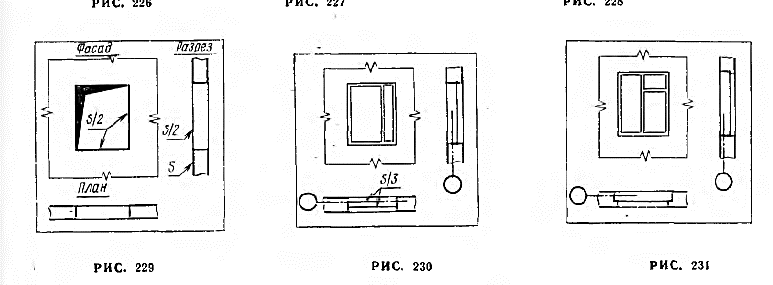 Оконные проемы. Проем в стене, не доходящий до пола, вычерчивают так, как показанона рис. 229. Оконный проем в капитальной стене без четвертей с переплетом показан нарис. 230. На плане и разрезе он отмечается линией;на фасаде — вычерчивается с особенностямиоконной рамы. Оконный проем в капитальной стене с четвертями изображен на рис. 231.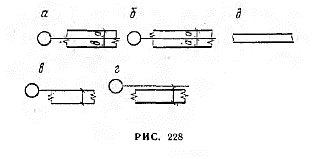 Капитальные стены должны иметь привязку по толщине к координационной оси. Существуютпривязки: двусторонняя (рис. 228, а ); центральная (при равномерном распределении толщины стены) (рис. 228, б); односторонняя (нулевая) (рис. 228, е); односторонняя с зазором (рис. 228, г).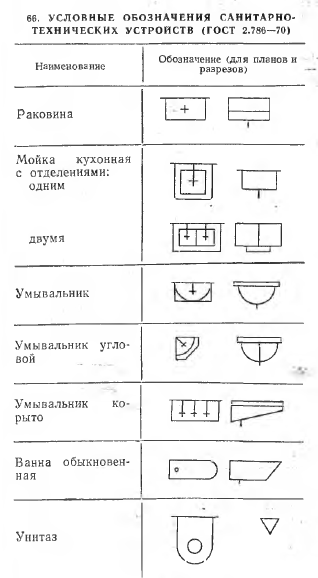 Выполнить графическую работу на формате А3 по представленным условным обозначениямВыполненную графическую работу подшить в папку и отправить в виде фотоотчета преподавателям по электронному адресу:Первая подгруппа: bsv1960@list.ru  или в группу «Курсовое проектирование» в ВК https://vk.com/topic-193459393_41351336 Вторая подгруппа: frejndekaterina@gmail.com или по ВК https://vk/.com/id427508240Дата занятия по расписанию09.04.2020Группа281Дисциплина/МДК/практикаИнженерная графикаНомер занятия по КТП52ПреподавательБобылев С.В. Фрейнд Е.А.Тема занятияГрафическая работа №13. Условно-графические обозначения на строительных чертежах